PurposeThis task provides you with an opportunity to: Identify personal and learning goals and explore aspects of these goals. Develop effective strategies to achieve them.Explain the selected capability or capabilities, with brief examples.Develop the selected capability or capabilities relevant to achieving his or her goals, in a way that is effective, and shows organisation or creativity.Description of TaskReport Format - Responding to the Following:Create a flow chart (or similar) for each of your short-term SMART goals – Personal and Academic (focussing on measurable, time specific strategies and actions you will take to achieve your goal)Discuss a long-term career goal (post school 2-5 years from now) – What actions will you take now, to achieve this goal? 	(100 - 150 words)Choose one of the 7 capabilities that you want to develop. Using the information provided to assist you, in your own words discuss your understanding of your chosen capability. Explain why you chose this capability and how you plan to develop it. (What strategies and actions will you take to develop your capability 		(200 – 350 words)How do you think developing your capability will help you to achieve your goals and in planning your pathway and career?		(150 – 200 words)Assessment/Submission conditions: Report including flow chart (or similar) submitted on Daymap (Hard copy into Folio folder)Due Date:By the end of Week 3, Term 1 – Date to be confirmed by PLP teacherPersonal Learning PlanStage 1 Performance StandardsAssessment Task 1 – Goals and CapabilitiesAssessment Type 1: Folio	Assessment Type 2: Review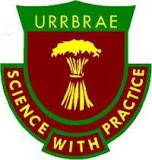 Urrbrae Agricultural High SchoolSTAGE 1 Personal Learning Plan (PLP)Year Level:10Task Type:AT1: FolioTask:Task 1: Goals and CapabilitiesFormat:Report (max 800wds)Weighting:20%Understanding the CapabilitiesDeveloping Personal and Learning GoalsReviewing the LearningAClearly explains understanding of the selected capability or capabilities, with insightful and detailed examples.Clearly identifies personal and learning goals and purposefully explores them in detail. Develops a range of effective strategies to achieve them.Interacts purposefully with others, in developing and refining strategies.Effectively develops the selected capability or capabilities relevant to achieving his or her goals, in well-planned, insightful, and/or creative ways.Clearly reviews personal and learning goals with insightful reflection on the effectiveness of strategies to achieve them.Reviews the development of the selected capability or capabilities, with insights into how this helps to achieve his or her goals.BExplains understanding of the selected capability or capabilities, with some detailed examples.Identifies personal and learning goals and explores them in some detail. Develops some effective strategies to achieve them.Generally, interacts effectively with others, in developing and refining strategies.Develops the selected capability or capabilities relevant to achieving his or her goals, in a way that is mostly effective, and generally organised or creative.Reviews personal and learning goals, with some insights into the effectiveness of strategies to achieve them. Reviews the development of the selected capability or capabilities, with some ideas about how this helps to achieve his or her goals.CGives some explanation of what the selected capability or capabilities are, with brief examples.Identifies personal and learning goals and explores some aspects of these goals. Develops at least one effective strategy to achieve them.Interacts with others, in developing and making some refinement to strategies.Develops the selected capability or capabilities relevant to achieving his or her goals, in a way that has some effectiveness, and some organisation or creativity.Reviews personal and learning goals, with some reflection on the effectiveness of the strategy or strategies to achieve them.Reviews the development of the selected capability or capabilities, with an idea about how this helps to achieve his or her goals.DGives some basic description of the selected capability or capabilities, with limited examples.Identifies one or more personal or learning goals and locates some information that may be relevant to the goal(s). Describes aspects of a possible strategy that may help to achieve the goal(s).Interacts with others with limited effectiveness, to talk about possible strategies.Develops an aspect of the selected capability or capabilities, with partial effectiveness. The relevance to the goal(s) may not be clear.Describes one or more personal or learning goals with some recount of learning in the subject.Describes own participation in an activity to develop the selected capability or capabilities, with a vague link to goals.EAttempts to describe at least one capability and give an example.Identifies a personal or learning goal without any realistic strategies to achieve it. Attempts to locate information that may be relevant to the goal.Gives limited responses to questions from others about possible strategies. Attempts to develop an aspect of the selected capability or capabilities, with limited effectiveness or relevance to the goal.Gives limited responses to questions about learning in the subject.Gives limited responses to questions about own participation in an activity to develop the selected capability or capabilities. Makes a superficial statement about a selected capability in attempting to identify a link to a goal.